SGMW Neerijnen18 en 19 augustusNog een paar dagen en dan is het zover!De laatste voorbereidingen zijn in volle gang, de weervoorspellingen zijn gunstig.Wij hebben er zin in.Wij zijn de sponsoren die dit evenement mede mogelijk maken dankbaar!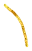 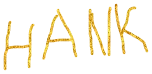 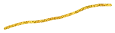 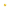 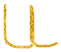 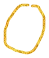 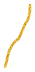 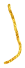 Gerco van TuijlHoveniersKraanverhuurBram den     BoesterdHoefsmederijBerrie KomejanGebr. VrijhoevenHandels- en transportondernemingNijhoffbouwbedrijfStefan van der Graaff Betuwe betonboringenvan VogelpoelBloemenplazaWestrienen EstBlom Ecologie B.V.TekenbureauP.J. NijhoffVan Veluw aanhangwagens en mensportBronGroenvoorzieningDe KruyfMechanisatie B.V.OutlookGroenprojectenAart Jan JanssenVerzekeringen B.V.Schuiling handel & transport.ManegeHarten HoeveDeilVerschoor Fourage B.V.Rietdekkers-bedrijfJ.W. HolWolter KoopsInternationaal transport en logisticsBloed BessenALLEANOMIEMESPONSOREN!!